IO SOTTOSCRITTO/A	_________________________________________________________________________NATO/A A ___________________________________________________	IL ______ - ______ - ____________LOCALITà DI RESIDENZA	_______________________________________________________________________INDIRIZZO (via, piazza, etc.) ______________________________________________________	C.A.P. ___________APPARTENENTE ALL’ASSOCIAZIONE ITALIANA ARBITRI CON LA QUALIFICA DI:(barrare la qualifica di riferimento)            PRESSO LA SEZIONE DI MARSALA                                                    C.R.A. SICILIADICHIARO(barrare il riquadro interessato)DICHIARO INOLTRE CHE(barrare il riquadro interessato)Acconsento al trattamento dei dati personali forniti	_____________________________________(firma)DATA _________________________________	FIRMA _________________________________N.B.: IL PRESENTE MODULO, COMPILATO IN OGNI SUA PARTE, DEVE ESSERE NECESSARIAMENTE INSERITO NEL FASCICOLO PERSONALE DELL’ASSOCIATO ESISTENTE PRESSO LA SEZIONE DI APPARTENENZA.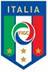 AUTOCERTIFICAZIONE D.A.SPO.TESSERAMENTO STAGIONE 2013-2014A.E.A.E.C5A.E.S.A.A.A.F.Q.A.B.A.ASS.AI SENSI E PER GLI EFFETTI DI CUI ALL’ART. 74 D.P.R. 445/2000, DI NON ESSERE STATO DESTINARIO DI PROVVEDIMENTI RESTRITTIVI DI ACCESSO AGLI IMPIENTI SPORTIVI (D.A.SPO.) – PROVV. ART. 6 LEGGE 6 401/89 – MISURE DI PREVENZIONE), DI NON ESSERE SOTTOPOSTO A MISURE DI PREVENZIONE AI SENSI DELLA LEGGE 1423/56, DI NON ESSERE STATO CONDANNATO, ANCHE CON SENTENZA NON DEFINITIVA, PER REATI COMMESSI IN OCCASIONE O A CAUSA DI MANIFESTAZIONI SPORTIVE;AI SENSI E PER GLI EFFETTI DI CUI ALL’ART. 74 D.P.R. 445/2000, DI NON ESSERE STATO DESTINARIO DI PROVVEDIMENTI RESTRITTIVI DI ACCESSO AGLI IMPIENTI SPORTIVI (D.A.SPO.) – PROVV. ART. 6 LEGGE 6 401/89 – MISURE DI PREVENZIONE), DI NON ESSERE SOTTOPOSTO A MISURE DI PREVENZIONE AI SENSI DELLA LEGGE 1423/56, DI NON ESSERE STATO CONDANNATO, ANCHE CON SENTENZA NON DEFINITIVA, PER REATI COMMESSI IN OCCASIONE O A CAUSA DI MANIFESTAZIONI SPORTIVE;AI SENSI E PER GLI EFFETTI DI CUI ALL’ART. 74 D.P.R. 445/2000, DI ESSERE STATO DESTINARIO DI PROVVEDIMENTI RESTRITTIVI DI ACCESSO AGLI IMPIENTI SPORTIVI (D.A.SPO.) – PROVV. ART. 6 LEGGE 6 401/89 – MISURE DI PREVENZIONE), DI ESSERE SOTTOPOSTO A MISURE DI PREVENZIONE AI SENSI DELLA LEGGE 1423/56, DI ESSERE STATO CONDANNATO, ANCHE CON SENTENZA NON DEFINITIVA, PER REATI COMMESSI IN OCCASIONE O A CAUSA DI MANIFESTAZIONI SPORTIVE.AI SENSI E PER GLI EFFETTI DI CUI ALL’ART. 74 D.P.R. 445/2000, DI ESSERE STATO DESTINARIO DI PROVVEDIMENTI RESTRITTIVI DI ACCESSO AGLI IMPIENTI SPORTIVI (D.A.SPO.) – PROVV. ART. 6 LEGGE 6 401/89 – MISURE DI PREVENZIONE), DI ESSERE SOTTOPOSTO A MISURE DI PREVENZIONE AI SENSI DELLA LEGGE 1423/56, DI ESSERE STATO CONDANNATO, ANCHE CON SENTENZA NON DEFINITIVA, PER REATI COMMESSI IN OCCASIONE O A CAUSA DI MANIFESTAZIONI SPORTIVE.NON SONO IN ATTO PROCEDIMENTI DISCIPLINARI A MIO CARIOCO, NE’ SONO IN CORSO DI ESECUZIONE SANZIONI SPORTIVE A ME IMPUTATE;NON SONO IN ATTO PROCEDIMENTI DISCIPLINARI A MIO CARIOCO, NE’ SONO IN CORSO DI ESECUZIONE SANZIONI SPORTIVE A ME IMPUTATE;SONO IN ATTO PROCEDIMENTI DISCIPLINARI A MIO CARICO;SONO IN ATTO PROCEDIMENTI DISCIPLINARI A MIO CARICO;SONO IN CORSO DI ESECUZIONE LE SANZIONI SPORTIVE ___________________________________ A ME IMPUTATE.(indicare la tipologia di sanzione sportiva)SONO IN CORSO DI ESECUZIONE LE SANZIONI SPORTIVE ___________________________________ A ME IMPUTATE.(indicare la tipologia di sanzione sportiva)